Publicado en  el 14/01/2015 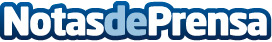 Bankia dona 47.670 libros de su biblioteca a la Fundación Caja Rioja y a la Consejería de Educación, Cultura y Turismo Bankia ha donado a la Fundación Caja Rioja y a la Consejería de Educación, Cultura y Turismo del Gobierno regional un total de 47.670 libros, que estarán a disposición de los ciudadanos en los centros de la Fundación Caja Rioja y en las Bibliotecas Públicas de La Rioja.Datos de contacto:BankiaNota de prensa publicada en: https://www.notasdeprensa.es/bankia-dona-47-670-libros-de-su-biblioteca-a_1 Categorias: La Rioja http://www.notasdeprensa.es